Publicado en Bilbao el 17/05/2024 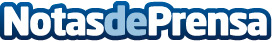 Dr. José Ramón Rumoroso: "La denervación renal es una alternativa para pacientes con hipertensión no controlada"La hipertensión arterial en Euskadi afecta a más de 37% de la población adulta mayor de 18 añosDatos de contacto:Andrea MercadoHospital Quirónsalud Bizkaia639434655Nota de prensa publicada en: https://www.notasdeprensa.es/dr-jose-ramon-rumoroso-la-denervacion-renal-es Categorias: Nacional Medicina Sociedad País Vasco Investigación Científica Otras ciencias Servicios médicos http://www.notasdeprensa.es